Муниципальное бюджетное дошкольное образовательное учреждение«Центр развития ребёнка – детский сад №56»ЗАТО СеверскПедагогический проект «Мастерская добрых дел»Тип проекта:  долгосрочный социально -  творческий  детско – родительскийУчастники проекта:музыкальный руководитель Завьялова О.С.,педагог – психологКарпенко Е.А.,учитель – логопедКрасильникова Н.П.,тренер по ФВАрбузова Е.И.,воспитатели: Емельянова С.Н.,  Чувякина Г.Л.,Смирнова Л.Н., Ездакова Т.В.,Трофимова Е.А., Силиневич Л.Л.,родители и воспитанники групп № 8, 11, 12, 13.2015г.Актуальность проектаВ условиях кардинальных изменений в социальной  жизни нашей страны, перемен в области просвещения, проблемы взаимодействия семьи и ДОУ являются  особенно актуальными. Наиболее существенным фактором, влияющим на формирование личности, является семья, ведь основную информацию о мире и о себе ребёнок получает от родителей. В своём проекте мы делаем акцент на поиск новых форм взаимодействия ДОУ с семьёй. Важно, чтобы родителей и детей объединяла духовная общность и увлечённость.  Дети должны научиться не только брать, но и отдавать, заботиться о близких с детства, быть внимательными друг к другу, к окружающим людям, беречь природу.  С помощью данного проекта, мы решили объединить детей, родителей, сотрудников ДОУ в одну большую и дружную семьюПредмет проектной деятельности: формы взаимодействия ДОУ с семьёй.Проблема	Через совместное взаимодействие родителей и детей, создать условия для  развития духовно-нравственных ценностей  участников проекта. Проект ориентирован в конечном итоге на решение главных проблем: укрепление семьи, формирование единого пространства «СЕМЬЯ – ДЕТСКИЙ САД», в целях осуществления полноценного развития каждого ребёнка.Цель проекта           Поиск новых форм взаимодействия ДОУ с семьей  и внедрение их  в образовательный процесс в условиях ФГОС ДО.ЗадачиСоздать информационную среду для родителей, в целях формирования единого понимания целей и задач нравственного воспитания дошкольников.Привлечь родителей к участию в непосредственной совместной творческой деятельности с ребёнком,  в целях развития инициативы,  творческих способностей детей.Способствовать формированию у детей знаний о грамотном поведении в природе.Гипотеза: взаимодействие ДОУ с семьёй будет эффективнееесли новые формы взаимодействия будут использоваться в комплексе с традиционными;если в работе будут преобладать формы, направленные на активное привлечение родителей к воспитанию своих детей.Ожидаемые результаты проектаПредполагается, что использование традиционных и новых форм взаимодействия с родителями будет способствовать:у воспитанников:положительной динамике в коммуникативной,  эмоциональной, нравственной сфере; формированию основы экологической культуры;у родителей:укреплению сотрудничества с ДОУ; повышению уровня доверия родителей к образовательно - воспитательному процессу в ДОУ;активному участию родителей в познавательном, творческом развитии детей; у педагогов:профессиональному совершенствованию; реализации творческого, интеллектуального и эмоционального потенциала;установлению комфортных отношений с коллегами, родителями.Срок реализации: сентябрь 2014 г. – июнь 2015 г.Продукты проекта	Презентация проекта, оформление выставки детско-родительских работ, методические рекомендации для педагогов.Способы оценки результатов проектаАнкетирование родителей.Сравнительный анализ анкетирования.Предварительные и итоговые беседы с детьми.Отзывы родителей и социальных партнеров.Сообщения в СМИ.Социальные партнёры Центр социальной поддержки населения  Фитнес-центр «Фламинго»  МБДОУ «Детский сад № 53» Содержание деятельности по этапам проектаПерспективный план проектаРезультаты проекта 
Результаты итогов проекта подтвердили  выдвинутую гипотезу об эффективностивзаимодействия ДОУ с семьёй:новые формы взаимодействия с родителями  использовались в комплексе с традиционными, в работе  преобладали формы, направленные на активное привлечение родителей к воспитанию своихдетей.  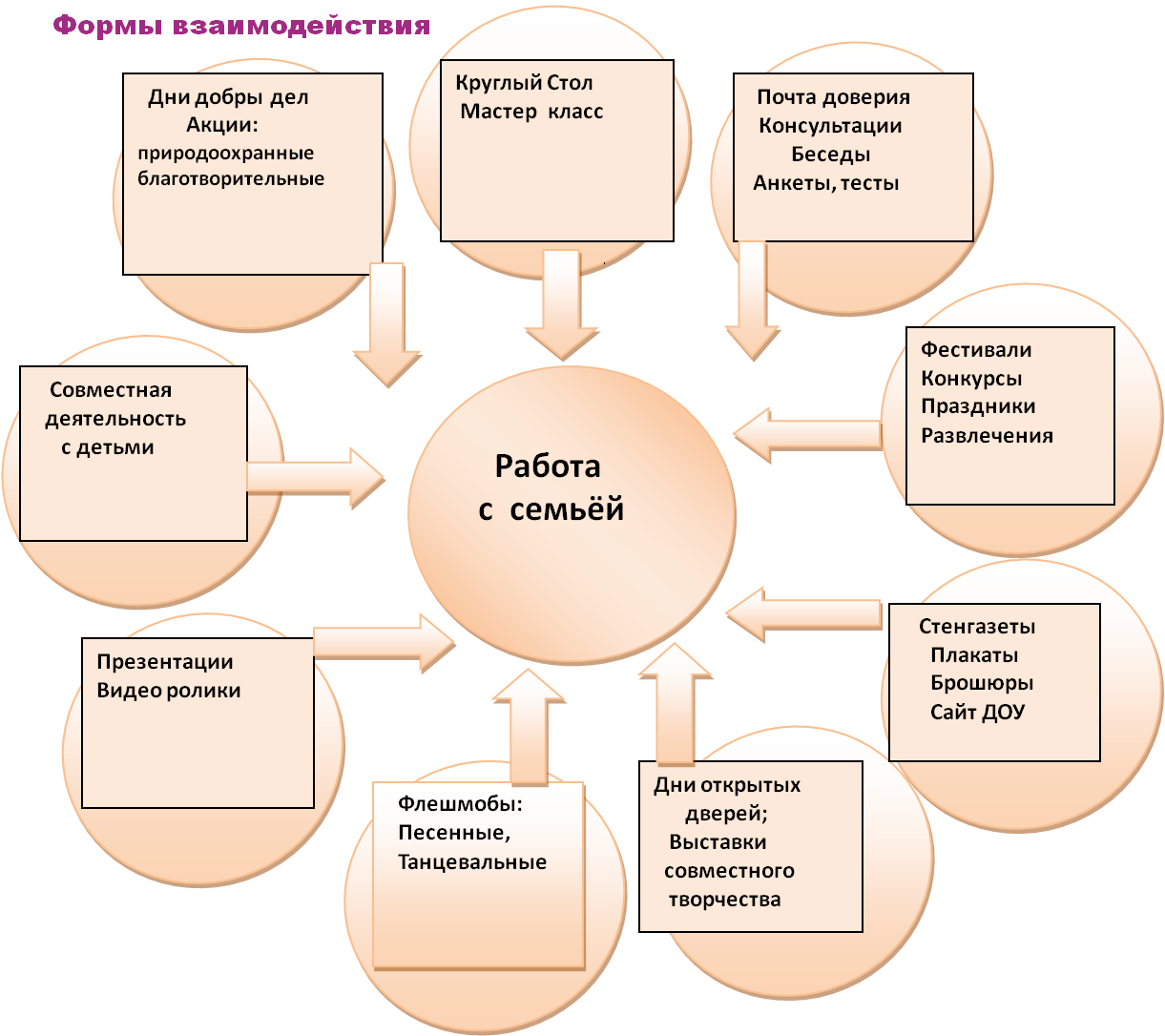 Формы взаимодействия с семьей, используемые в ходе проекта.В ходе реализации проекта, увеличилось количество родителей, активно участвующих в совместном с ДОУ образовательно - воспитательном процессе: в  творческой деятельности с детьми, в благотворительных («Мир без преград!», «Новогодний переполох», Благотворительные концерты), природоохранных акциях («Мастерим кормушки», «Зимние постройки», «Делаем скворечники», «Будет чисто во дворе!»), в спортивных, празднично - игровых мероприятиях, семейных фестивалях (муниципальный Фестиваль семейного творчества «Роднушечки», фестивали ДОУ «Когда поет семья», «Славы прадедов достойны!»), флешмобах. Появилась заинтересованность в продолжительном сотрудничестве.	В процессе создания информационной среды для родителей в целях формирования единого понимания целей и задач нравственного воспитания дошкольников были использованы следующие формы работы:Размещение информации на сайте МБДОУ «ЦРР – детский сад № 56».Проведение индивидуальных консультаций и бесед специалистов сродителями.Создание на группах « Почты доверия».Организация Круглых столов с социальными партнерами.Создание видеотеки электронных презентаций.Стенгазеты, плакаты, брошюры.Выставки совместных творческих работ.Анкетирование и  последующий анализ результатов.Дни открытых дверей.На основе анализа эффективности  форм работы с родителями    сделаны следующие выводы: 30% родителей  участвуют в планировании совместной деятельности, 50% семей принимают активное участие в организации совместной  деятельности, 60% участвуют в оценке результатов, 60% родителей посещают круглые столы, собрания, активно участвуют в праздниках и развлечениях, проектной деятельности. По результатам диагностики в  группах старшего дошкольного возраста на 25% увеличилось число родителей –лидеров, в средней группе на 20%,  до 60% выросло количество родителей- исполнителей.Сравнительный анализ  изменения количества родителей – лидеровВ процессе реализации проекта у воспитанников: расширяется социальное окружение  (в условиях  совместных мероприятий с образовательными учреждениями города), что способствует развитиюсоциально – коммуникативных навыков, самореализации личности ребёнка; формируются: социально – нравственные ценности (уважение,  внимание, желание помогать  близким и окружающим людям, делать и дарить подарки не только родственникам);основыэкологической культуры (беречь, охранять и заботиться о природе). Решению задачи  формированияу детей знаний о грамотном поведении в природе, способствовали:Образовательная деятельность экологического направления.Просмотр видео презентаций экологической тематики.Создание комплекта электронных экологических игр.Экологические праздники, развлечения. Природоохранные акции.Дни добрых дел. Предварительные и итоговые беседы с детьми на предмет экологическойграмотности.       Педагогические наблюдения, предварительные и итоговые беседы с детьми подтверждают положительную динамику в формировании знаний о грамотном поведении дошкольников в природе. Совместная деятельность родителей, педагогов и детей положительно влияет на воспитанников, ради которых создан проект. Дети активных родителей становятся увереннее в себе, задают больше вопросов о семье, о детском саде, проявляют инициативу в тех вопросах, где видят интерес и активность своих родителей.  Ребенок чувствует себя ближе, роднее по отношению к воспитателю, так как видит тесное общение педагога с его родителями, эмоциональный подъем, желание быть в саду в центре всех игр и занятий.Основные принципы при организации взаимодействия с родителями в процессе реализации проекта: открытость детского сада для семьи (каждому родителю обеспечивается возможность знать и видеть, как живет и развивается его ребенок); сотрудничество педагогов и родителей в воспитании детей; создание активных форм общения детей и взрослых, обеспечивающих единые подходы к развитию ребенка в семье и в ДОУ. 
В результате проделанной работы, использования различных форм и методов общения с родителями, повысилась психолого - педагогическая грамотность родителей, культура межличностного взаимодействия детей в группах. Родители стали больше проводить времени вместе с детьми, так как понимают простую истину: какими вырастут их дети, зависит от отданного им времени, внимания и качества общения с детьми.Впереди нас ждут новые интересные проекты!ЛитератураВзаимодействие педагогов ДОУ с родителями. М. : ТЦ Сфера, 2009. 128с. (Библиотека журнала «Воспитатель ДОУ). Возможные трудности при организации взаимодействия с семьям. Мотивация   родителей на сотрудничество с ДОУ. Гонторевская М.Н., Попова Л.Н., Детско – родительский клуб «Веселая семейка». Практические материалы- М.:»ТЦ Сфера» 2012г (Библиотека журнала «Управление ДОУ»). 	Давыдова О.И., Майер А.А., Богословец Л.Г., «Проекты в работе с семьей» методическое пособие.. ООО «ТЦ Сфера», 2012г. (Библиотека журнала «Управление ДОУ»).1 этап Организационно-подготовительный(сентябрь 2014 г.)Содержание этапа:1. 1.Беседы с  педагогами, родителями, детьми, с целью привлечения к участию в проекте.1. 2.Анкетирование родителей (предложения по работе над проектом).1. 3. Разработка и создание этапов проекта, на основе анализа анкетирования.1. 4. Создание «Почты доверия» на группах.1. 5. Привлечение социальных партнеров, составление перспективного плана  взаимодействия.2 этап Практический(октябрь 2014 года – апрель 2015 года)Содержание этапа: 2.1.Взаимодействие с детьми.2. 2. Взаимодействие с родителями.2.3. Совместная деятельность детей, родителей, социальных партнеров. 3 этапОбобщающий - заключительный (май – июнь 2015 года)Содержание этапа:3.1. Выставка совместных работ детей и родителей.3.2.Подготовка и проведение танцевальногофлешмоба «Делай добро!» совместно с детьми, родителями, педагогами, социальными партнерами.3.3. Анкетирование родителей и сравнительный анализ результатов анкетирования. подготовительного и заключиттельного этапа проекта.3.4. Просмотр презентации проекта и видеорядов.3.5. Награждение родителей и детей – участников проекта.3.6. Подготовка методических рекомендаций для педагогов.ЭтапыФормы работы с детьми и родителямиСрок реализации11. Анкетирование(предложения по работе над проектом)2.Беседы: «Что такое семья», «Вместе с папой, вместе с мамой», «Семья – Детский сад – единое пространство»,          «Конкурс семейной песни в ДОУ».3.Рекомендации при подготовке к фестивалю «Когда поёт семья».4.Просмотр презентаций – игр: «Спешите делать добро!»5.Создание почты доверия.4-10 сентября18-24 сентября19-23 сентября20-24 сентября15-25 сентября21.Фестиваль семейной песни(ДОУ) «Когда поёт семья».2.Природоохранная акциясовместная деятельность: «Мастерим кормушки».3.Спортивный праздник: «Сильным, ловким вырастай»4.День добрых дел: «Подарки именинникам».5.Экологический праздник «Осенняя карусель»  на улице, совместно с ДОУ№53.6.День открытых дверей.1 октября14октября22 октября23 октября15-16 октября27-30 октября1.Совместная деятельность – День добрых дел: «Помогаем и играем с малышами».2.Конкурс плакатов, рисунков «Вместе с мамой».3. Семейныйспортивный праздник: «Супер мама!»4.Городской Фестиваль семейного творчества «Роднушечки»:Благотворительный концерт (Семья Чипиженко, семья  Минаковых-Кудрявцевых);Выставка изобразительного творчества Фестиваля  «Роднушечки»  (Семья Ворониных – картина «Снегири»;Семья Нестерович – картина «На лугу»).7 ноября 18 ноября 24 ноября 28 ноября1.Природоохранная акция«Зимние постройки».2.Совместная деятельность – Дни  добрых дел:  Подарки к благотворительной акции «Мир без преград».Подарки к благотворительной акции «Новогодний переполох».Новогодние подарки для жителей города Северска.3. Участие в городской благотворительной акции «Мир без преград»:Игровая программа «Веселые клоуны» с участием детей, родителей, педагогов для ОГКУ РЦ для детей и подростков с ОВЗ ЗАТО Северск.4.Участие в городской благотворительной акции «Новогодний переполох»:Игровая программа «Новогоднее приключение» для детей -  инвалидов городского общества «Радуга».Сказочные герои поздравляют жителей города Северска с наступающим Новым годом (педагоги, родители, дети).1-5 декабря6 - 8 декабря 8 -9 декабря 10 -12 декабря 12 декабря29 декабря 29 декабря1. Совместная деятельность – Дни  добрых дел: «Изготовление подарков детьми старшего дошкольного возраста для малышей».2.Мастер класс для родителей  «Пальчиковые игры».3.День открытых дверей.14 января – 15 января20 января26-29 января1.Совместная деятельность – Дни  добрых дел: «Подарок для папы и  дедушки».Изготовление подарков для жителей города Северска к 23 февраля.2. Конкурс стихов «Наши воины – герои».3. Семейный спортивный праздник с участием соц партнера фитнес-центра «Фламинго»: «Супер -  папа!»4. Совместная деятельность – Дни  добрых дел:  Изготовление подарков для любимых мам и бабушек.Изготовление подарков для жительниц Северска (к 8 Марта)2-4 февраля4-6 февраля14 - 16 февраля 19 февраля 24-26 февраля26-27 февраля1. Выставка совместных творческих работ детей и родителей  (рисунки, плакаты)«Моя любимая мама, бабушка».2.Совместная деятельность – Дни  добрых дел:Поздравление жительниц Северска с международным женским днем.Мастер класс для детей от мамы, бабушки «Подарки для соседей -  к юбилею ДОУ №53».3. Песенныйфлешмоб«Споёмте, друзья!»4. Беседа о подготовке презентаций к «Круглому столу».5. Анкета – опросник к «Круглому столу».6. Природоохранная акция – «Делаем скворечники».3 -5 марта 6 марта 10- 13 марта 12 марта16 – 18 марта16 - 20 марта18 –20 марта31.Круглый стол «Палитра идей для наших семей!»2.Совместная деятельность – Дни  добрых дел:Праздничная программа «Солнечный юбилей  ДОУ №53!» Изготовление подарков для ветеранов ВОВ и жителей города.3.Беседы с родителями о  подготовке и проведении:совместного флешмоба «Делай добро!»; семейного Фестиваля: «Славы прадедов достойны! »  (конкурс  плакатов, стихов, песен военных лет).4. Природоохранная акция «Будет чисто во дворе!»5.Подготовка к танцевальному флешмобу «Делай добро!» совместно с фитнес - центром «Фламинго»  (репетиции).6.Экологический праздникна улице совместно с ДОУ №53 «Земля -  матушка именинница». 8 апреля 10 апреля 13 – 17 апреля13 – 20 апреля 13 – 17 апреля 24 апреля22 апреля , 29 апреля28-29 апреля1.Подготовка к танцевальному флешмобу «Делай добро!» (репетиции) совместно с фитнес - центром  «Фламинго».2. Фестиваль семейного творчества «Славы прадедов достойны!»: выставка плакатов «Война глазами наследников Победы», песни военных лет.3.Участие в городских  фестивалях, благотворительных акциях,концертах к 9 мая, ко Дню семьи.4.Проведение танцевальногофлешмоба  «Делай добро!»,  совместно с детьми, родителями и педагогами. 5.Награждение родителей , детей, педагогов – участников проекта. 6.Выставка совместных работ детей и родителей.7.Просмотр презентации и видеорядов.8.Подготовка методических рекомендаций для педагогов ДОУ.6, 13, 20 мая 5- 7 мая5 – 25 мая1июня8 – 9 июня8 – 9 июня10 – 30 июня№ группыРодители воспитанников – лидеры проектаРодители воспитанников – лидеры проектаРодители воспитанников – лидеры проектаРодители воспитанников – лидеры проекта№ группыНачало  учебного года%Конец  учебного года%Начало учебного    годаколичествоКонец учебногогодаколичествоСредняя группа №8244459Старшая группа №111846410Подготовительная группа №1220401015Подготовительная группа №132550510